 (H) GRUBU (GERÇEK/TÜZEL KİŞİ)BAŞVURU EVRAKLARIBaşvuru Dilekçesi (Örnek dilekçe ekte yer almaktadır. Talep Edilen Grup, İkamet Adresi, KEP adresi ve Cep Numarası mutlaka yazılacaktır. Şirket Başvurularında Şirket Kaşesi ve Yetkili İmzası ve tarih, Şahıs Başvurularında ise şahıs adı soyadı imzası ve tarih mutlaka olacaktır. )Ek-1 Yapı Müteahhitliği Yetki Belge Numarası Başvuru Formu (Boş form ekte yer almaktadır. Formda yer alan açıklamaları lütfen okuyunuz. Şirket Başvurularında Şirket Kaşesi ve Yetkili İmzası ve tarih, Şahıs Başvurularında ise şahıs adı soyadı imzası ve tarih mutlaka olacaktır.)Ek-5 Sicil Durum Beyannamesi (Boş form ekte yer almaktadır. Formda yer alan açıklamaları lütfen okuyunuz. Şirket Başvurularında Şirket Kaşesi ve Yetkili İmzası ve tarih, Şahıs Başvurularında ise şahıs adı soyadı imzası ve tarih mutlaka olacaktır.)Ek-7 Bildirim Yükümlülüğü Taahhütnamesi (Boş form ekte yer almaktadır. Formda yer alan açıklamaları lütfen okuyunuz. Şirket Başvurularında Şirket Kaşesi ve Yetkili İmzası ve tarih, Şahıs Başvurularında ise şahıs adı soyadı imzası ve tarih mutlaka olacaktır.)Gerçek Kişiler İçin Ticaret ve Sanayi Odası Faaliyet Belgesi Aslı veya Elektronik İmzalı Sureti (2020 Yılında Alınmış Asıl Suret) (Esnaf Ve Sanatkar Odası Vb. Mesleki Oda Kayıt Belgeleri Kabul Edilmemektedir.  İlgili Nace Kodlarından (412001-412002-412003-412004-421101-421301-421302-422202-429103-429901-429902-429904-439910-449915) En Az Bir Tanesinin Faaliyet Belgesinin Nace Bölümüne Ekli Olması Zorunludur.)Tüzel Kişiler İçin Ticaret ve Sanayi Odası Faaliyet Belgesi Aslı veya Elektronik İmzalı Sureti ile Ticaret Sicil Gazetesi Kuruluş ve Şirket Üzerindeki Değişiklikleri İçeren Gazetelerin Aslı veya Ticaret Sicil Müd. Onaylı Sureti veya  Elektronik İmzalı Suretleri (Kuruluş, Unvan Değişikliği, Müdür Atama, Son Hisse Devri Gazetelerinin tamamı)Vergi Levhası FotokopisiKEP adresi (PTT veya Yetkili Kuruluşlardan temin edilecek ve üst dilekçede bu KEP adresi mutlaka belirtilecektir.)Tüzel Kişiler İçin Noter Onaylı İmza Sirküleri, Gerçek Kişiler İçin Noter Onaylı İmza Beyannamesi. (Fotokopileri sunulabilir)Müteahhitlik Ücretlerine Ait Banka Dekontları (Müteahhitlik Ücretleri; YAMBİS Kayıt Ücreti : 2.500,00 TL.İnceleme Ücreti : 275,00 TL.                                  Grup Ücreti : 1.100,00 TL.ÖNEMLİ NOT: Müteahhitlik Ücretlerini Yatırabilmek İçin İl Müdürlüğümüze Gelmeden Önce Muhasebe Servisimiz İle Telefonla Görüşülerek Şirketler İçin Vergi Numarası İle, Şahıslar İçin T.C. Kimlik Numarası İle Talep Edilen Gruba Ait Referans Numaralarının Alınması Gerekmektedir. (0264 251 36 57 – 0264 251 36 58 Dahili: 1655) Başvuru İçin İl Müdürlüğümüze Gelmeden Önce Yukarıda Yer Alan Ücretler Referans Numaraları Dikkate Alınarak Herhangi Bir Halkbankası Şubesine Yatırılacaktır. İl Müdürlüğümüz Muhasebe Servisinde Dekontlara Fatura Kestirilip, Faturaların Fotokopileri Başvuru Dosyasına Konularak Bir Bütün Halinde İl Müdürlüğümüz Evrak Kayıt Servisine Teslim Edilecektir. Eski Müteahhitliği, Ücretli Müteahhitlik Olan Yani Geçmişte Bakanlık Hesabına Müteahhitlik İçin Herhangi Bir Ücret Yatırmış Olanlardan, Yukarıda Belirtilen 2.500,00 TL YAMBİS Kayıt Ücreti Alınmayacak Olup, Diğer Grup Ücretleri Alınacaktır. Eski Müteahhitlik Kaydı Olan Başvuru Sahipleri, Geçmişte Ücret Yatırıp Yatırmadıklarının Kontrolünü Komisyon Üyelerine Yaptırmalıdır. Müteahhitlik Başvuruları Komisyon Tarafından Uygun Görülmediği, Olumsuz Sonuçlandığı Takdirde İnceleme Ücreti İade Edilmeyecektir. Başvurunun Bu Hususlara Dikkat Edilerek Yapılması Gerekmektedir.)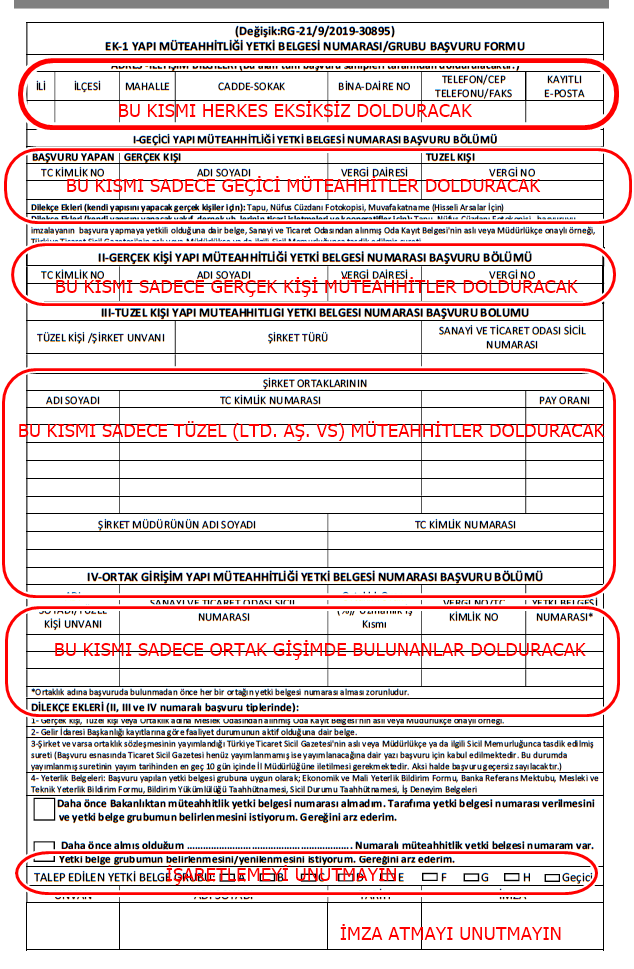 BU RESİM ÖRNEKTİR. EK 1 FORMUNU NASIL DOLDURULACAĞINI GÖSTERMEKTEDİR. BOŞ OLARAK TEMİZ HALİ EKTE SUNULMUŞTUR. (Değişik:RG-3/10/2020-31263)EK-5SİCİL DURUMU BEYANNAMESİYapı Müteahhitlerinin Sınıflandırılması ve Kayıtlarının Tutulması Hakkında Yönetmelik hükümlerine göre;İflas eden, tasfiye halinde olan, işleri mahkeme tarafından yürütülen, konkordato ilân eden, işlerini askıya alan, iflası ilân edilen, zorunlu tasfiye kararı verilen, alacaklılara karşı borçlarından dolayı mahkeme idaresi altında bulunan, ilgili mercilerce hileli iflas ettiğine karar verilen, durumda olmadığımı,Yetki belgesi numarası kullandığım işlerde;a) Hile, vaat, tehdit, nüfuz kullanma, çıkar sağlama, anlaşma, rüşvet suretiyle veya başka yollarla sözleşmeye ilişkin işlemlere fesat karıştırma veya buna teşebbüs etme,b) Sahte belge düzenleme, kullanma veya bunlara teşebbüs etme,c) Hileli malzeme, araç veya usuller kullanma, fen ve sanat kurallarına aykırı imalat yapma,sebebiyle başvuru yaptığım tarihten geriye doğru son üç yıl içerisinde hakkımda kesinleşmiş bir yargı kararı bulunmadığını,Kayıtlı olduğum meslek odasından veya yargı kararıyla mesleğimin icrasını engelleyecek nitelikte herhangi bir kısıtlamamın bulunmadığını,Beyan ederim.Bilgilerinize arz ederim.Başvuru sahibiAdı-Soyadı ve UnvanıİmzaKaşeEK-7BİLDİRİM YÜKÜMLÜLÜĞÜ TAAHHÜTNAMESİYapı Müteahhitlerinin Sınıflandırılması ve Kayıtlarının Tutulması Hakkında Yönetmelik hükümlerine göre, “Yapı Müteahhitliği Yetki Belge Numarası Başvuru Formu” ve eklerinde sunmuş olduğum bilgi ve belgelerin doğru ve güncel olduğunu; yetki belge grubu kapsamında sunulmuş olan belgelerden herhangi birisinin belgeyi düzenleyen tarafından geçersiz sayılması veya yetki belgesi geçerlik süresince Sicil Durum Beyannamesinde değişiklik gerektiren bir durumun olması halinde, derhal Müdürlüğe bildirimde bulunacağımı taahhüt ederim.Bilgilerinize arz ederim.Başvuru sahibiAdı-Soyadı ve UnvanıİmzaKaşe     …./…/20...SAKARYA ÇEVRE VE ŞEHİRCİLİK İL MÜDÜRLÜĞÜNE2/3/2019 tarihli ve 30702 sayılı Resmî Gazete’de yayımlanan YAPI MÜTEAHHİTLERİNİN SINIFLANDIRILMASI VE KAYITLARININ TUTULMASI HAKKINDA YÖNETMELİK kapsamında aşağıda talep ettiğim şekilde “MÜTEAHHİT YETERLİK SİSTEMİ”ne grup kaydımın yapılmasını arz ederim.									                  Adı - Soyadı 								                      T.C. kimlik numarası İmza	Adı - Soyadı 									     İmzaAdres – Cep  Tel  No:		KEP Adresi	:  …………………………… @ ……..kep.tr  YAMBİS’te kayıtlı Yetki Belge Numaram (Varsa yazılacak): Talep Ettiğim Yetki Belgesi Grubu 		:Ekler: Başvuru evrakı (Kapalı zarf içerisinde)EK-1 YAPI MÜTEAHHİTLİĞİ YETKİ BELGESİ NUMARASI/GRUBU BAŞVURU FORMU EK-1 YAPI MÜTEAHHİTLİĞİ YETKİ BELGESİ NUMARASI/GRUBU BAŞVURU FORMU EK-1 YAPI MÜTEAHHİTLİĞİ YETKİ BELGESİ NUMARASI/GRUBU BAŞVURU FORMU EK-1 YAPI MÜTEAHHİTLİĞİ YETKİ BELGESİ NUMARASI/GRUBU BAŞVURU FORMU EK-1 YAPI MÜTEAHHİTLİĞİ YETKİ BELGESİ NUMARASI/GRUBU BAŞVURU FORMU EK-1 YAPI MÜTEAHHİTLİĞİ YETKİ BELGESİ NUMARASI/GRUBU BAŞVURU FORMU EK-1 YAPI MÜTEAHHİTLİĞİ YETKİ BELGESİ NUMARASI/GRUBU BAŞVURU FORMU ADRES -İLETİŞİM BİLGİLERİ (Bu alan tüm başvuru sahipleri tarafından doldurulacaktır.)ADRES -İLETİŞİM BİLGİLERİ (Bu alan tüm başvuru sahipleri tarafından doldurulacaktır.)ADRES -İLETİŞİM BİLGİLERİ (Bu alan tüm başvuru sahipleri tarafından doldurulacaktır.)ADRES -İLETİŞİM BİLGİLERİ (Bu alan tüm başvuru sahipleri tarafından doldurulacaktır.)ADRES -İLETİŞİM BİLGİLERİ (Bu alan tüm başvuru sahipleri tarafından doldurulacaktır.)ADRES -İLETİŞİM BİLGİLERİ (Bu alan tüm başvuru sahipleri tarafından doldurulacaktır.)ADRES -İLETİŞİM BİLGİLERİ (Bu alan tüm başvuru sahipleri tarafından doldurulacaktır.)İLİİLÇESİMAHALLECADDE-SOKAKBİNA-DAİRE NOTELEFON İŞ/CEP/FAKSKAYITLI
E-POSTAI-GEÇİCİ YAPI MÜTEAHHİTLİĞİ YETKİ BELGESİ NUMARASI BAŞVURU BÖLÜMÜI-GEÇİCİ YAPI MÜTEAHHİTLİĞİ YETKİ BELGESİ NUMARASI BAŞVURU BÖLÜMÜI-GEÇİCİ YAPI MÜTEAHHİTLİĞİ YETKİ BELGESİ NUMARASI BAŞVURU BÖLÜMÜI-GEÇİCİ YAPI MÜTEAHHİTLİĞİ YETKİ BELGESİ NUMARASI BAŞVURU BÖLÜMÜI-GEÇİCİ YAPI MÜTEAHHİTLİĞİ YETKİ BELGESİ NUMARASI BAŞVURU BÖLÜMÜI-GEÇİCİ YAPI MÜTEAHHİTLİĞİ YETKİ BELGESİ NUMARASI BAŞVURU BÖLÜMÜI-GEÇİCİ YAPI MÜTEAHHİTLİĞİ YETKİ BELGESİ NUMARASI BAŞVURU BÖLÜMÜBAŞVURU YAPANBAŞVURU YAPANGERÇEK KİŞİGERÇEK KİŞİTÜZEL KİŞİTÜZEL KİŞİTC KİMLİK NOTC KİMLİK NOADI SOYADIADI SOYADIVERGİ DAİRESİVERGİ NOVERGİ NODilekçe Ekleri (kendi yapısını yapacak gerçek kişiler için): Tapu, Nüfus Cüzdanı Fotokopisi, Muvafakatname (Hisseli Arsalar İçin)Dilekçe Ekleri (kendi yapısını yapacak gerçek kişiler için): Tapu, Nüfus Cüzdanı Fotokopisi, Muvafakatname (Hisseli Arsalar İçin)Dilekçe Ekleri (kendi yapısını yapacak gerçek kişiler için): Tapu, Nüfus Cüzdanı Fotokopisi, Muvafakatname (Hisseli Arsalar İçin)Dilekçe Ekleri (kendi yapısını yapacak gerçek kişiler için): Tapu, Nüfus Cüzdanı Fotokopisi, Muvafakatname (Hisseli Arsalar İçin)Dilekçe Ekleri (kendi yapısını yapacak gerçek kişiler için): Tapu, Nüfus Cüzdanı Fotokopisi, Muvafakatname (Hisseli Arsalar İçin)Dilekçe Ekleri (kendi yapısını yapacak gerçek kişiler için): Tapu, Nüfus Cüzdanı Fotokopisi, Muvafakatname (Hisseli Arsalar İçin)Dilekçe Ekleri (kendi yapısını yapacak gerçek kişiler için): Tapu, Nüfus Cüzdanı Fotokopisi, Muvafakatname (Hisseli Arsalar İçin)Dilekçe Ekleri (kendi yapısını yapacak vakıf, dernek vb. lerinin ticari işletmeleri ve yapı kooperatifleri için): Tapu, Nüfus Cüzdanı Fotokopisi,  başvuruyu imzalayanın  başvuru yapmaya yetkili olduğuna dair belge, Sanayi ve Ticaret Odasından alınmış Oda Kayıt Belgesi'nin aslı veya Müdürlükçe onaylı örneği, Türkiye Ticaret Sicil Gazetesi'nin aslı veya Müdürlükçe ya da ilgili Sicil Memurluğunca tasdik edilmiş sureti.Kooperatifler için ayrıca 5520 sayılı Kurumlar Vergisi Kanununun 4 üncü maddesinin birinci fıkrasının (k) bendi kapsamında kurumlar vergisinden muaf olarak inşaat yapılacağına dair taahhütname ve ilgili vergi dairesine bu konuda yapılan resmi başvuru (verilen taahhütnameye aykırı hareket edildiğinin daha sonra anlaşılması halinde geçici belge numarası derhal iptal edilir).Dilekçe Ekleri (kendi yapısını yapacak vakıf, dernek vb. lerinin ticari işletmeleri ve yapı kooperatifleri için): Tapu, Nüfus Cüzdanı Fotokopisi,  başvuruyu imzalayanın  başvuru yapmaya yetkili olduğuna dair belge, Sanayi ve Ticaret Odasından alınmış Oda Kayıt Belgesi'nin aslı veya Müdürlükçe onaylı örneği, Türkiye Ticaret Sicil Gazetesi'nin aslı veya Müdürlükçe ya da ilgili Sicil Memurluğunca tasdik edilmiş sureti.Kooperatifler için ayrıca 5520 sayılı Kurumlar Vergisi Kanununun 4 üncü maddesinin birinci fıkrasının (k) bendi kapsamında kurumlar vergisinden muaf olarak inşaat yapılacağına dair taahhütname ve ilgili vergi dairesine bu konuda yapılan resmi başvuru (verilen taahhütnameye aykırı hareket edildiğinin daha sonra anlaşılması halinde geçici belge numarası derhal iptal edilir).Dilekçe Ekleri (kendi yapısını yapacak vakıf, dernek vb. lerinin ticari işletmeleri ve yapı kooperatifleri için): Tapu, Nüfus Cüzdanı Fotokopisi,  başvuruyu imzalayanın  başvuru yapmaya yetkili olduğuna dair belge, Sanayi ve Ticaret Odasından alınmış Oda Kayıt Belgesi'nin aslı veya Müdürlükçe onaylı örneği, Türkiye Ticaret Sicil Gazetesi'nin aslı veya Müdürlükçe ya da ilgili Sicil Memurluğunca tasdik edilmiş sureti.Kooperatifler için ayrıca 5520 sayılı Kurumlar Vergisi Kanununun 4 üncü maddesinin birinci fıkrasının (k) bendi kapsamında kurumlar vergisinden muaf olarak inşaat yapılacağına dair taahhütname ve ilgili vergi dairesine bu konuda yapılan resmi başvuru (verilen taahhütnameye aykırı hareket edildiğinin daha sonra anlaşılması halinde geçici belge numarası derhal iptal edilir).Dilekçe Ekleri (kendi yapısını yapacak vakıf, dernek vb. lerinin ticari işletmeleri ve yapı kooperatifleri için): Tapu, Nüfus Cüzdanı Fotokopisi,  başvuruyu imzalayanın  başvuru yapmaya yetkili olduğuna dair belge, Sanayi ve Ticaret Odasından alınmış Oda Kayıt Belgesi'nin aslı veya Müdürlükçe onaylı örneği, Türkiye Ticaret Sicil Gazetesi'nin aslı veya Müdürlükçe ya da ilgili Sicil Memurluğunca tasdik edilmiş sureti.Kooperatifler için ayrıca 5520 sayılı Kurumlar Vergisi Kanununun 4 üncü maddesinin birinci fıkrasının (k) bendi kapsamında kurumlar vergisinden muaf olarak inşaat yapılacağına dair taahhütname ve ilgili vergi dairesine bu konuda yapılan resmi başvuru (verilen taahhütnameye aykırı hareket edildiğinin daha sonra anlaşılması halinde geçici belge numarası derhal iptal edilir).Dilekçe Ekleri (kendi yapısını yapacak vakıf, dernek vb. lerinin ticari işletmeleri ve yapı kooperatifleri için): Tapu, Nüfus Cüzdanı Fotokopisi,  başvuruyu imzalayanın  başvuru yapmaya yetkili olduğuna dair belge, Sanayi ve Ticaret Odasından alınmış Oda Kayıt Belgesi'nin aslı veya Müdürlükçe onaylı örneği, Türkiye Ticaret Sicil Gazetesi'nin aslı veya Müdürlükçe ya da ilgili Sicil Memurluğunca tasdik edilmiş sureti.Kooperatifler için ayrıca 5520 sayılı Kurumlar Vergisi Kanununun 4 üncü maddesinin birinci fıkrasının (k) bendi kapsamında kurumlar vergisinden muaf olarak inşaat yapılacağına dair taahhütname ve ilgili vergi dairesine bu konuda yapılan resmi başvuru (verilen taahhütnameye aykırı hareket edildiğinin daha sonra anlaşılması halinde geçici belge numarası derhal iptal edilir).Dilekçe Ekleri (kendi yapısını yapacak vakıf, dernek vb. lerinin ticari işletmeleri ve yapı kooperatifleri için): Tapu, Nüfus Cüzdanı Fotokopisi,  başvuruyu imzalayanın  başvuru yapmaya yetkili olduğuna dair belge, Sanayi ve Ticaret Odasından alınmış Oda Kayıt Belgesi'nin aslı veya Müdürlükçe onaylı örneği, Türkiye Ticaret Sicil Gazetesi'nin aslı veya Müdürlükçe ya da ilgili Sicil Memurluğunca tasdik edilmiş sureti.Kooperatifler için ayrıca 5520 sayılı Kurumlar Vergisi Kanununun 4 üncü maddesinin birinci fıkrasının (k) bendi kapsamında kurumlar vergisinden muaf olarak inşaat yapılacağına dair taahhütname ve ilgili vergi dairesine bu konuda yapılan resmi başvuru (verilen taahhütnameye aykırı hareket edildiğinin daha sonra anlaşılması halinde geçici belge numarası derhal iptal edilir).Dilekçe Ekleri (kendi yapısını yapacak vakıf, dernek vb. lerinin ticari işletmeleri ve yapı kooperatifleri için): Tapu, Nüfus Cüzdanı Fotokopisi,  başvuruyu imzalayanın  başvuru yapmaya yetkili olduğuna dair belge, Sanayi ve Ticaret Odasından alınmış Oda Kayıt Belgesi'nin aslı veya Müdürlükçe onaylı örneği, Türkiye Ticaret Sicil Gazetesi'nin aslı veya Müdürlükçe ya da ilgili Sicil Memurluğunca tasdik edilmiş sureti.Kooperatifler için ayrıca 5520 sayılı Kurumlar Vergisi Kanununun 4 üncü maddesinin birinci fıkrasının (k) bendi kapsamında kurumlar vergisinden muaf olarak inşaat yapılacağına dair taahhütname ve ilgili vergi dairesine bu konuda yapılan resmi başvuru (verilen taahhütnameye aykırı hareket edildiğinin daha sonra anlaşılması halinde geçici belge numarası derhal iptal edilir).II-GERÇEK KİŞİ YAPI MÜTEAHHİTLİĞİ YETKİ BELGESİ NUMARASI BAŞVURU BÖLÜMÜII-GERÇEK KİŞİ YAPI MÜTEAHHİTLİĞİ YETKİ BELGESİ NUMARASI BAŞVURU BÖLÜMÜII-GERÇEK KİŞİ YAPI MÜTEAHHİTLİĞİ YETKİ BELGESİ NUMARASI BAŞVURU BÖLÜMÜII-GERÇEK KİŞİ YAPI MÜTEAHHİTLİĞİ YETKİ BELGESİ NUMARASI BAŞVURU BÖLÜMÜII-GERÇEK KİŞİ YAPI MÜTEAHHİTLİĞİ YETKİ BELGESİ NUMARASI BAŞVURU BÖLÜMÜII-GERÇEK KİŞİ YAPI MÜTEAHHİTLİĞİ YETKİ BELGESİ NUMARASI BAŞVURU BÖLÜMÜII-GERÇEK KİŞİ YAPI MÜTEAHHİTLİĞİ YETKİ BELGESİ NUMARASI BAŞVURU BÖLÜMÜTC KİMLİK NOTC KİMLİK NOADI SOYADIADI SOYADIVERGİ DAİRESİVERGİ NOVERGİ NOIII-TÜZEL KİŞİ YAPI MÜTEAHHİTLİĞİ YETKİ BELGESİ NUMARASI BAŞVURU BÖLÜMÜIII-TÜZEL KİŞİ YAPI MÜTEAHHİTLİĞİ YETKİ BELGESİ NUMARASI BAŞVURU BÖLÜMÜIII-TÜZEL KİŞİ YAPI MÜTEAHHİTLİĞİ YETKİ BELGESİ NUMARASI BAŞVURU BÖLÜMÜIII-TÜZEL KİŞİ YAPI MÜTEAHHİTLİĞİ YETKİ BELGESİ NUMARASI BAŞVURU BÖLÜMÜIII-TÜZEL KİŞİ YAPI MÜTEAHHİTLİĞİ YETKİ BELGESİ NUMARASI BAŞVURU BÖLÜMÜIII-TÜZEL KİŞİ YAPI MÜTEAHHİTLİĞİ YETKİ BELGESİ NUMARASI BAŞVURU BÖLÜMÜIII-TÜZEL KİŞİ YAPI MÜTEAHHİTLİĞİ YETKİ BELGESİ NUMARASI BAŞVURU BÖLÜMÜTÜZEL KİŞİ /ŞİRKET UNVANITÜZEL KİŞİ /ŞİRKET UNVANITÜZEL KİŞİ /ŞİRKET UNVANIŞİRKET TÜRÜŞİRKET TÜRÜSANAYİ VE TİCARET ODASI SİCİL NUMARASISANAYİ VE TİCARET ODASI SİCİL NUMARASIŞİRKET ORTAKLARININŞİRKET ORTAKLARININŞİRKET ORTAKLARININŞİRKET ORTAKLARININŞİRKET ORTAKLARININŞİRKET ORTAKLARININŞİRKET ORTAKLARININADI SOYADIADI SOYADITC KİMLİK NUMARASITC KİMLİK NUMARASITC KİMLİK NUMARASIPAY ORANIŞİRKET MÜDÜRÜNÜN ADI SOYADIŞİRKET MÜDÜRÜNÜN ADI SOYADIŞİRKET MÜDÜRÜNÜN ADI SOYADIŞİRKET MÜDÜRÜNÜN ADI SOYADITC KİMLİK NUMARASITC KİMLİK NUMARASITC KİMLİK NUMARASIIV-ORTAK GİRİŞİM YAPI MÜTEAHHİTLİĞİ YETKİ BELGESİ NUMARASI BAŞVURU BÖLÜMÜIV-ORTAK GİRİŞİM YAPI MÜTEAHHİTLİĞİ YETKİ BELGESİ NUMARASI BAŞVURU BÖLÜMÜIV-ORTAK GİRİŞİM YAPI MÜTEAHHİTLİĞİ YETKİ BELGESİ NUMARASI BAŞVURU BÖLÜMÜIV-ORTAK GİRİŞİM YAPI MÜTEAHHİTLİĞİ YETKİ BELGESİ NUMARASI BAŞVURU BÖLÜMÜIV-ORTAK GİRİŞİM YAPI MÜTEAHHİTLİĞİ YETKİ BELGESİ NUMARASI BAŞVURU BÖLÜMÜIV-ORTAK GİRİŞİM YAPI MÜTEAHHİTLİĞİ YETKİ BELGESİ NUMARASI BAŞVURU BÖLÜMÜIV-ORTAK GİRİŞİM YAPI MÜTEAHHİTLİĞİ YETKİ BELGESİ NUMARASI BAŞVURU BÖLÜMÜADI SOYADI/TÜZEL KİŞİ UNVANIADI SOYADI/TÜZEL KİŞİ UNVANISANAYİ VE TİCARET ODASI SİCİL NUMARASISANAYİ VE TİCARET ODASI SİCİL NUMARASIOrtaklık Oranı (%)/ Uzmanlık İş KısmıVERGİ NO/TC KİMLİK NOYETKİ BELGESİ NUMARASI**Ortaklık adına başvuruda bulunmadan önce her bir ortağın yetki belgesi numarası alması zorunludur. *Ortaklık adına başvuruda bulunmadan önce her bir ortağın yetki belgesi numarası alması zorunludur. *Ortaklık adına başvuruda bulunmadan önce her bir ortağın yetki belgesi numarası alması zorunludur. *Ortaklık adına başvuruda bulunmadan önce her bir ortağın yetki belgesi numarası alması zorunludur. *Ortaklık adına başvuruda bulunmadan önce her bir ortağın yetki belgesi numarası alması zorunludur. *Ortaklık adına başvuruda bulunmadan önce her bir ortağın yetki belgesi numarası alması zorunludur. *Ortaklık adına başvuruda bulunmadan önce her bir ortağın yetki belgesi numarası alması zorunludur. DİLEKÇE EKLERİ (II, III ve IV numaralı başvuru tiplerinde):DİLEKÇE EKLERİ (II, III ve IV numaralı başvuru tiplerinde):DİLEKÇE EKLERİ (II, III ve IV numaralı başvuru tiplerinde):DİLEKÇE EKLERİ (II, III ve IV numaralı başvuru tiplerinde):DİLEKÇE EKLERİ (II, III ve IV numaralı başvuru tiplerinde):DİLEKÇE EKLERİ (II, III ve IV numaralı başvuru tiplerinde):DİLEKÇE EKLERİ (II, III ve IV numaralı başvuru tiplerinde):1- Gerçek kişi, Tüzel kişi veya Ortaklık adına Meslek Odasından alınmış Oda Kayıt Belgesi'nin aslı veya Müdürlükçe onaylı örneği.1- Gerçek kişi, Tüzel kişi veya Ortaklık adına Meslek Odasından alınmış Oda Kayıt Belgesi'nin aslı veya Müdürlükçe onaylı örneği.1- Gerçek kişi, Tüzel kişi veya Ortaklık adına Meslek Odasından alınmış Oda Kayıt Belgesi'nin aslı veya Müdürlükçe onaylı örneği.1- Gerçek kişi, Tüzel kişi veya Ortaklık adına Meslek Odasından alınmış Oda Kayıt Belgesi'nin aslı veya Müdürlükçe onaylı örneği.1- Gerçek kişi, Tüzel kişi veya Ortaklık adına Meslek Odasından alınmış Oda Kayıt Belgesi'nin aslı veya Müdürlükçe onaylı örneği.1- Gerçek kişi, Tüzel kişi veya Ortaklık adına Meslek Odasından alınmış Oda Kayıt Belgesi'nin aslı veya Müdürlükçe onaylı örneği.1- Gerçek kişi, Tüzel kişi veya Ortaklık adına Meslek Odasından alınmış Oda Kayıt Belgesi'nin aslı veya Müdürlükçe onaylı örneği.2- Gelir İdaresi Başkanlığı kayıtlarına göre faaliyet durumunun aktif olduğuna dair belge.2- Gelir İdaresi Başkanlığı kayıtlarına göre faaliyet durumunun aktif olduğuna dair belge.2- Gelir İdaresi Başkanlığı kayıtlarına göre faaliyet durumunun aktif olduğuna dair belge.2- Gelir İdaresi Başkanlığı kayıtlarına göre faaliyet durumunun aktif olduğuna dair belge.2- Gelir İdaresi Başkanlığı kayıtlarına göre faaliyet durumunun aktif olduğuna dair belge.2- Gelir İdaresi Başkanlığı kayıtlarına göre faaliyet durumunun aktif olduğuna dair belge.2- Gelir İdaresi Başkanlığı kayıtlarına göre faaliyet durumunun aktif olduğuna dair belge.3-Şirket ve varsa ortaklık sözleşmesinin yayımlandığı Türkiye Ticaret Sicil Gazetesi'nin aslı veya Müdürlükçe ya da ilgili Sicil Memurluğunca tasdik edilmiş sureti (Başvuru esnasında Ticaret Sicil Gazetesi henüz yayımlanmamış ise yayımlanacağına dair yazı başvuru için kabul edilmektedir. Bu durumda yayımlanmış suretinin yayım tarihinden en geç 10 gün içinde İl Müdürlüğüne iletilmesi gerekmektedir. Aksi halde başvuru geçersiz sayılacaktır.)3-Şirket ve varsa ortaklık sözleşmesinin yayımlandığı Türkiye Ticaret Sicil Gazetesi'nin aslı veya Müdürlükçe ya da ilgili Sicil Memurluğunca tasdik edilmiş sureti (Başvuru esnasında Ticaret Sicil Gazetesi henüz yayımlanmamış ise yayımlanacağına dair yazı başvuru için kabul edilmektedir. Bu durumda yayımlanmış suretinin yayım tarihinden en geç 10 gün içinde İl Müdürlüğüne iletilmesi gerekmektedir. Aksi halde başvuru geçersiz sayılacaktır.)3-Şirket ve varsa ortaklık sözleşmesinin yayımlandığı Türkiye Ticaret Sicil Gazetesi'nin aslı veya Müdürlükçe ya da ilgili Sicil Memurluğunca tasdik edilmiş sureti (Başvuru esnasında Ticaret Sicil Gazetesi henüz yayımlanmamış ise yayımlanacağına dair yazı başvuru için kabul edilmektedir. Bu durumda yayımlanmış suretinin yayım tarihinden en geç 10 gün içinde İl Müdürlüğüne iletilmesi gerekmektedir. Aksi halde başvuru geçersiz sayılacaktır.)3-Şirket ve varsa ortaklık sözleşmesinin yayımlandığı Türkiye Ticaret Sicil Gazetesi'nin aslı veya Müdürlükçe ya da ilgili Sicil Memurluğunca tasdik edilmiş sureti (Başvuru esnasında Ticaret Sicil Gazetesi henüz yayımlanmamış ise yayımlanacağına dair yazı başvuru için kabul edilmektedir. Bu durumda yayımlanmış suretinin yayım tarihinden en geç 10 gün içinde İl Müdürlüğüne iletilmesi gerekmektedir. Aksi halde başvuru geçersiz sayılacaktır.)3-Şirket ve varsa ortaklık sözleşmesinin yayımlandığı Türkiye Ticaret Sicil Gazetesi'nin aslı veya Müdürlükçe ya da ilgili Sicil Memurluğunca tasdik edilmiş sureti (Başvuru esnasında Ticaret Sicil Gazetesi henüz yayımlanmamış ise yayımlanacağına dair yazı başvuru için kabul edilmektedir. Bu durumda yayımlanmış suretinin yayım tarihinden en geç 10 gün içinde İl Müdürlüğüne iletilmesi gerekmektedir. Aksi halde başvuru geçersiz sayılacaktır.)3-Şirket ve varsa ortaklık sözleşmesinin yayımlandığı Türkiye Ticaret Sicil Gazetesi'nin aslı veya Müdürlükçe ya da ilgili Sicil Memurluğunca tasdik edilmiş sureti (Başvuru esnasında Ticaret Sicil Gazetesi henüz yayımlanmamış ise yayımlanacağına dair yazı başvuru için kabul edilmektedir. Bu durumda yayımlanmış suretinin yayım tarihinden en geç 10 gün içinde İl Müdürlüğüne iletilmesi gerekmektedir. Aksi halde başvuru geçersiz sayılacaktır.)3-Şirket ve varsa ortaklık sözleşmesinin yayımlandığı Türkiye Ticaret Sicil Gazetesi'nin aslı veya Müdürlükçe ya da ilgili Sicil Memurluğunca tasdik edilmiş sureti (Başvuru esnasında Ticaret Sicil Gazetesi henüz yayımlanmamış ise yayımlanacağına dair yazı başvuru için kabul edilmektedir. Bu durumda yayımlanmış suretinin yayım tarihinden en geç 10 gün içinde İl Müdürlüğüne iletilmesi gerekmektedir. Aksi halde başvuru geçersiz sayılacaktır.)4- Yeterlik Belgeleri: Başvuru yapılan yetki belgesi grubuna uygun olarak; Ekonomik ve Mali Yeterlik Bildirim Formu, Banka Referans Mektubu, Mesleki ve Teknik Yeterlik Bildirim Formu, Bildirim Yükümlülüğü Taahhütnamesi, Sicil Durumu Taahhütnamesi, İş Deneyim Belgeleri4- Yeterlik Belgeleri: Başvuru yapılan yetki belgesi grubuna uygun olarak; Ekonomik ve Mali Yeterlik Bildirim Formu, Banka Referans Mektubu, Mesleki ve Teknik Yeterlik Bildirim Formu, Bildirim Yükümlülüğü Taahhütnamesi, Sicil Durumu Taahhütnamesi, İş Deneyim Belgeleri4- Yeterlik Belgeleri: Başvuru yapılan yetki belgesi grubuna uygun olarak; Ekonomik ve Mali Yeterlik Bildirim Formu, Banka Referans Mektubu, Mesleki ve Teknik Yeterlik Bildirim Formu, Bildirim Yükümlülüğü Taahhütnamesi, Sicil Durumu Taahhütnamesi, İş Deneyim Belgeleri4- Yeterlik Belgeleri: Başvuru yapılan yetki belgesi grubuna uygun olarak; Ekonomik ve Mali Yeterlik Bildirim Formu, Banka Referans Mektubu, Mesleki ve Teknik Yeterlik Bildirim Formu, Bildirim Yükümlülüğü Taahhütnamesi, Sicil Durumu Taahhütnamesi, İş Deneyim Belgeleri4- Yeterlik Belgeleri: Başvuru yapılan yetki belgesi grubuna uygun olarak; Ekonomik ve Mali Yeterlik Bildirim Formu, Banka Referans Mektubu, Mesleki ve Teknik Yeterlik Bildirim Formu, Bildirim Yükümlülüğü Taahhütnamesi, Sicil Durumu Taahhütnamesi, İş Deneyim Belgeleri4- Yeterlik Belgeleri: Başvuru yapılan yetki belgesi grubuna uygun olarak; Ekonomik ve Mali Yeterlik Bildirim Formu, Banka Referans Mektubu, Mesleki ve Teknik Yeterlik Bildirim Formu, Bildirim Yükümlülüğü Taahhütnamesi, Sicil Durumu Taahhütnamesi, İş Deneyim Belgeleri4- Yeterlik Belgeleri: Başvuru yapılan yetki belgesi grubuna uygun olarak; Ekonomik ve Mali Yeterlik Bildirim Formu, Banka Referans Mektubu, Mesleki ve Teknik Yeterlik Bildirim Formu, Bildirim Yükümlülüğü Taahhütnamesi, Sicil Durumu Taahhütnamesi, İş Deneyim Belgeleri          Daha önce Bakanlıktan müteahhitlik yetki belgesi numarası almadım. Tarafıma yetki belgesi numarası verilmesini ve yetki belge grubumun belirlenmesini istiyorum. Gereğini arz ederim. Daha önce almış olduğum ……………………………………………………. Numaralı müteahhitlik yetki belgesi numaram var. Yetki belge grubumun belirlenmesini/yenilenmesini istiyorum. Gereğini arz ederim.          Daha önce Bakanlıktan müteahhitlik yetki belgesi numarası almadım. Tarafıma yetki belgesi numarası verilmesini ve yetki belge grubumun belirlenmesini istiyorum. Gereğini arz ederim. Daha önce almış olduğum ……………………………………………………. Numaralı müteahhitlik yetki belgesi numaram var. Yetki belge grubumun belirlenmesini/yenilenmesini istiyorum. Gereğini arz ederim.          Daha önce Bakanlıktan müteahhitlik yetki belgesi numarası almadım. Tarafıma yetki belgesi numarası verilmesini ve yetki belge grubumun belirlenmesini istiyorum. Gereğini arz ederim. Daha önce almış olduğum ……………………………………………………. Numaralı müteahhitlik yetki belgesi numaram var. Yetki belge grubumun belirlenmesini/yenilenmesini istiyorum. Gereğini arz ederim.          Daha önce Bakanlıktan müteahhitlik yetki belgesi numarası almadım. Tarafıma yetki belgesi numarası verilmesini ve yetki belge grubumun belirlenmesini istiyorum. Gereğini arz ederim. Daha önce almış olduğum ……………………………………………………. Numaralı müteahhitlik yetki belgesi numaram var. Yetki belge grubumun belirlenmesini/yenilenmesini istiyorum. Gereğini arz ederim.          Daha önce Bakanlıktan müteahhitlik yetki belgesi numarası almadım. Tarafıma yetki belgesi numarası verilmesini ve yetki belge grubumun belirlenmesini istiyorum. Gereğini arz ederim. Daha önce almış olduğum ……………………………………………………. Numaralı müteahhitlik yetki belgesi numaram var. Yetki belge grubumun belirlenmesini/yenilenmesini istiyorum. Gereğini arz ederim.          Daha önce Bakanlıktan müteahhitlik yetki belgesi numarası almadım. Tarafıma yetki belgesi numarası verilmesini ve yetki belge grubumun belirlenmesini istiyorum. Gereğini arz ederim. Daha önce almış olduğum ……………………………………………………. Numaralı müteahhitlik yetki belgesi numaram var. Yetki belge grubumun belirlenmesini/yenilenmesini istiyorum. Gereğini arz ederim.          Daha önce Bakanlıktan müteahhitlik yetki belgesi numarası almadım. Tarafıma yetki belgesi numarası verilmesini ve yetki belge grubumun belirlenmesini istiyorum. Gereğini arz ederim. Daha önce almış olduğum ……………………………………………………. Numaralı müteahhitlik yetki belgesi numaram var. Yetki belge grubumun belirlenmesini/yenilenmesini istiyorum. Gereğini arz ederim.TALEP EDİLEN YETKİ BELGE GRUBU:         A            B            B1        C            C1           D            D1         E            E1               TALEP EDİLEN YETKİ BELGE GRUBU:         A            B            B1        C            C1           D            D1         E            E1               TALEP EDİLEN YETKİ BELGE GRUBU:         A            B            B1        C            C1           D            D1         E            E1               TALEP EDİLEN YETKİ BELGE GRUBU:         A            B            B1        C            C1           D            D1         E            E1               TALEP EDİLEN YETKİ BELGE GRUBU:         A            B            B1        C            C1           D            D1         E            E1               TALEP EDİLEN YETKİ BELGE GRUBU:         A            B            B1        C            C1           D            D1         E            E1               TALEP EDİLEN YETKİ BELGE GRUBU:         A            B            B1        C            C1           D            D1         E            E1                                                                                       F            F1           G          G1          H                Geçici                                                                                      F            F1           G          G1          H                Geçici                                                                                      F            F1           G          G1          H                Geçici                                                                                      F            F1           G          G1          H                Geçici                                                                                      F            F1           G          G1          H                Geçici                                                                                      F            F1           G          G1          H                Geçici                                                                                      F            F1           G          G1          H                Geçici              UNVANUNVANADI SOYADIADI SOYADITARİHİMZAİMZABeyannameyi Veren Kişinin Adı ve Soyadı/Ticaret UnvanıVergi Kimlik NumarasıAdresBeyan TarihiTaahhüdü Veren Kişinin Adı ve Soyadı/Ticaret UnvanıVergi Kimlik NumarasıAdresTaahhüt Tarihi